Ո Ր Ո Շ ՈՒ Մ18 մարտի 2020 թվականի   N 545-Ա  «ՊՐՈՖԱՎՏՈ» ՍՊԸ ՍԵՂՄՎԱԾ ԲՆԱԿԱՆ ԳԱԶԻ ՎԱՃԱՌՔԻ ԹՈՒՅԼՏՎՈՒԹՅՈՒՆ ՏԱԼՈՒ ՄԱՍԻՆ Ղեկավարվելով «Տեղական ինքնակառավարման մասին » ՀՀ օրենքի 18-րդ հոդվածի 1-ին մասի 18)-րդ և 19)-րդ կետերով, «Տեղական տուրքերի և վճարների մասին» ՀՀ օրենքի 3-րդ և 4-րդ գլուխների պահանջներով,հիմք ընդունելով համայնքի ավագանու 2019 թվականի դեկտեմբերի 05-ի «Կապան համայնքում տեղական տուրքերի և վճարների դրույքաչափեր սահմանելու մասին» N 107-Ն որոշման 5)-րդ կետի պահանջը և հաշվի առնելով  «Պրոֆավտո» ՍՊ ընկերության տնօրեն Վախթանգ Աբրահամյանի սեղմված բնական գազերի վաճառքի թույլտվություն ստանալու մասին 16.03.2020 թվականի հայտը, որոշում եմ1. Տալ թույլտվություն «Պրոֆավտո» ՍՊ ընկերությանը /ՀՎՀՀ 09416516/` 2020 թվականի համար Կապան քաղաքի Գործարանային փողոցի թիվ 17/4 հասցեում գտնվող գազալցակայանում սեղմված բնական գազի վաճառք իրականացնելու համար:ՀԱՄԱՅՆՔԻ ՂԵԿԱՎԱՐ             ԳԵՎՈՐԳ ՓԱՐՍՅԱՆ 2020թ. մարտի  18
        ք. Կապան
ՀԱՅԱՍՏԱՆԻ ՀԱՆՐԱՊԵՏՈՒԹՅԱՆ ԿԱՊԱՆ ՀԱՄԱՅՆՔԻ ՂԵԿԱՎԱՐ
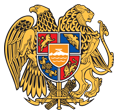 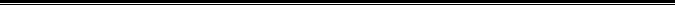 Հայաստանի Հանրապետության Սյունիքի մարզի Կապան համայնք 
ՀՀ, Սյունիքի մարզ, ք. Կապան, +374-285-42036, 060521818, kapan.syuniq@mta.gov.am